	FYSA2041 Statistical fysiikkaISING-MODEL MONTE-CARLO SIMULATION
			 Python3 version
By: _________________________ e-mail: ___________________________By: _________________________ e-mail: ___________________________Course participation in year _________Date: ____ / ___ 20____ Assistant: Vesa ApajaReturn this description	Either to Moodle (link) or as an attachment to e-mail address vesa.apaja@jyu.fiInstructions and simulation code	Ising model and its Monte Carlo simulation is described in the lecture notes. 	Python Monte Carlo program can be downloaded from 
		http://users.jyu.fi/~veapaja/Ising-simulaatio/python	the directory contains files		ising.py 			Ising simulation code 				analyze.py 			plotting etc.  			 		ising_2022_worksheet.pdf	this document (pdf format)	 	ising_2022_worksheet.doc	this document (doc format)	The program requires Python version 3 + modules matplotlib, numpy,	and optionally numba. 	They can be installed with the command 		python3 -m pip install matplotlib numpy numba --userTask: Run the code as instructed below and aswer the questions.Question: What makes the Ising model classical, not quantum? 
Hint: This has nothing to do with the assumption on spin-spin interactions, but 
to the way spin values can be chosen.

Motivation to use Monte Carlo
The partition function sums all possible spin arrangements. 

Question: How many years would it take to go through all spin states in a tiny 10x10 two-dimensional Ising model, assuming the computation of one state takes only a nanosecond? 




Critical slowing down
Monte Carlo efficiency depends essentially on how quickly and comprehensively different states of the system are sampled. 

Question: What does critical slowing down mean in a simulation, where individual spin are probed one by one icient near the critical temperature?
Tip: Near  Tc  spins form large parallel enclaves. Imagine how fast different states are sampled.









Ideal paramagnet
Let’s turn off the spin-spin interaction for the moment.
Run the simulation for a 50x50 lattice  python3 ising.py 0 50 1000 30 0.1 0.1 40 0.1 0.1 40 1 0 3
and for a 10x10 lattice
   python3 ising.py 0 10 1000 30 0.1 0.1 40 0.1 0.1 40 1 0 3

Question: Why is the result in this case independent of the grid size?Ferromagnet J>0, no magnetic B=0
Run the simulation
  python3 ising.py 1 100 1000 50 0.1 0.1 50 0 0 1 0 0 2
At the beginning spins are parallel, and as the temperature is increased we continue from the previous spin configuration. The first 50 Monte Carlo steps are thermalization, the next 1000 are used for measurements. 
The finite system results won't exactly follow Onsager's infinite system results, but exhibit, nevertheless, same characteristics.


Comments:    	a) In theory, finite systems can't have phase transitions. This is due to the 	fact 	that the conditions are not fulfilled until infinitely many terms are 	summed in the 	partition function. However, even a finite number of terms 	shows 	features that 	resemble a phase transition, since the sum converges rapidly toward the 	thermodynamic limit. 
   	b) Heat capacity can be measured either from the derivative 
	dE/dT, or from energy fluctuations at a given temperature. Calculating a 	numerical derivative of noisy data is tricky. The presented code is ineffective near 	the critical temperature.

	
	Run the simulation from high to low temperature,
		python3 ising.py 1.0 100 10 20 5.0 50 -0.1 0 0 1 1 0 2	Repeat this a few times. Sometimes you may end up with a low-temperature 	result, where spins are not aligned, which shows also in magnetization and 	energy. 		Question: Why didn’t the simulation always find the minimum energy state, 	where all spins are in the same direction?
	Hint: The ground state is either all spins up or all spins down, but which one?
	The cooling rate in the simulation is pretty fast.  


The figure below shows the simulation to produce the instantaneous spin distribution (up=black, down=white). The simulation uses periodic boundary conditions. 












Question: Which of the two figures below describes the simulated space, expanded a bit?
Hint: periodic boundary conditions is the word; copy the image space endlessly in x- and y-directions. 

	  a)                                                       b)
	 
Answer: ____ 



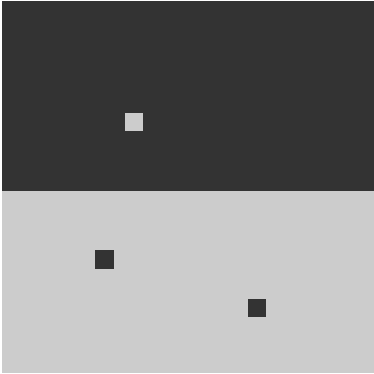 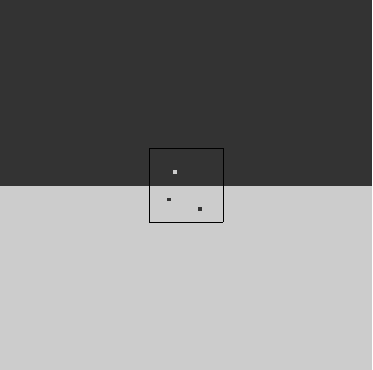 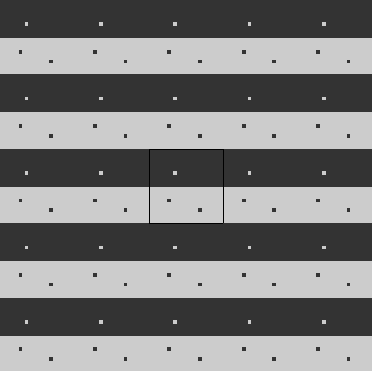 Ferromagnet J>0, magnetic field B> 0
Run the simulation with B = 1,
 	python3 ising.py 1.0 50 1000 0.1 30 0.1 50 1 0 1 0 1 2
and with B = 3,
 	python3 ising.py 1.0 50 1000 0.1 0.1 30 50 3 0 1 1 2 0
Question: How does increasing B affect the magnetization |M| and why does this happen?








Antiferromagnetic, J <0.Run the simulation 
 python3 ising.py -1.0 50 100 30 5.0 -0.1 100 0 0.1 1 2 0 3
Observe how a completely disordered structure at high temperatures turns into an ordered one as temperature decreases; this is due to antiferromagnetism.
Question: None, this is just for fun.
Hysteresis
Question: What causes hysteresis in ferromagnetic materials? 


Hysteresis in simulation: Run the following two simulations, in this order:
 	python3 ising.py 1.0 50 500 100 2.2 0.0 1 -5.0 0.1 100 0 0 3
 	python3 ising.py 1.0 50 500 100 2.2 0.0 1 5.0 -0.1 100 0 0 2
Here magnetic field is first increased, then decreased. 
After the second simulation you'll get M(B), which shows a hysteresis loop. Question: What happens to the hysteresis loop at a lower/higher temperature?




Boiling
In the simulation, small areas of gas phase form inside liquid and may quickly disappear. Finally the gas phase becomes stable, and gas regions expand: liquid boils.	Boiling can be triggered by 
	a) increased temperature
	    	python3 ising.py 1 100 500 0 0.8 0.01 100 -1 0 1 2 0 2
	b) reduced pressure (now: magnetic field)
   		python3 ising.py 1 100 500 0 1 0 1 -0.8 -0.01 100 2 0 2
	Stable gas bubbles should form roughly aroud B ~ -0.87; this depends on the 	grid size.
			Question: Monitor the spins during the simulation.	Stable gas bubbles seem to form 

	in a  ____ x ____ grid, when B ~ ______


	Final Note: Monte Carlo configurations have actually only a statistical 	significance. Here they are used to illustrate situations, where the state 	develops to a state that qualitatively differs from the initial quess.		